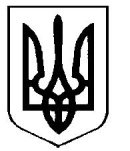 УкраїнаВерховинська селищна рада Верховинського району Івано-Франківської областівосьмого скликання  тридцять п’ята  сесія РІШЕННЯ       від 21.03.2024 року          			                                                  с-ще Верховина       №461-35/2024Звіт про роботу старости Замагорівського старостинського округуКеруючись  Законом України »Про місцеве самоврядування  в Україні»,  сесія селищної радиВИРІШИЛА:1. Звіт про роботу старости Замагорівського старостинського округу Василя ДІДУШКА взяти до відома.2. Звіт про роботу старости Замагорівського старостинського округу розмістити на офіційному сайті Верховинської селищної ради.3. Контроль за виконання даного рішення покласти на селищного голову Василя МИЦКАНЮКА.Селищний голова                                                        Василь МИЦКАНЮКСекретар ради                                                              Петро АНТІПОВ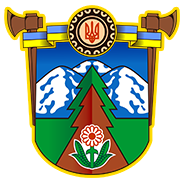 Верховинська селищна  радаІвано-Франківська область, Верховинський район
Звіт старости Замагірського старостинського округу за 2021-2023 рокиДідушка Василя ВасильовичаШановний пане голово, шановні депутати, заступники, керівники установ та організацій керуючись Конституцією та законами України  та Положенням про старосту та іншими нормативними правовими актами, що визначають порядок його діяльності пропоную звіт Замагірського старостинського округу з 01.01.2021 по 01.01.2024р площа нашого села становить 3080га або 14кв. км, в селі зареєстровано 17 присілків 486 господарств населення на даний час становить 1396 осіб від 18 до 60 років 434 чоловіків 359 жінок, від 60 років чоловіків 84 жінок 124, довгожителів 3 особи, багатодітних 52 родини, дітей хлопчики – 215 дівчата 189.На  території села функціонує Замагірський ліцей в якому навчається 216 діток, дитячий садок «Лісова казка» в якому виховується 32 діточок сільський будинок культури,  який носить звання народний, сільська бібліотека, поштове відділення, фельшерсько-акушерський пункт є відпочинковий комплекс «Три Сини» в селі є 9 приватних магазинів, які обслуговують наших громадян товарами першої необхідності. На території села є 4 православні церкви.  На території села є полонина «Кринта» де гоподарюють три газди Семенюк І.В. Максим’юк І.І. Семенюк Д.І. вони займаються випасанням великої рогатої худоби і протягом літнього періоду займаються виробництвом сиру і бринзи продукцію збувають на базарах області.Повномаштабне вторгнення ворога внесло свої корективи в план розвитку села, що планувалося на 2022-2023роки не реалізувалося, але певна робота робилася за звітний період по всіх напрямках особливо за 2022рік коли почалось повномаштабне вторгнення, перед громадою постали важливі завдання ми долучались до облаштування пункту прийому ВПО, які вимушено покинули свої домівки тікаючи від війни а також долучились до допомоги ЗСУ. Наша громада а також дирекція нашого ліцею миттєво відреагували на потреби переміщених осіб і надали їм прихисток їм було надано прихисток їм було надано допомогу по оформленні статусу ВПО та проживання роздавалась гумунітарна допомога ВПО різного спрямування. З початком втрогнення від нашої громади  на захист нашої держави стали стали 60 наших добровольців односельців небайдужою залишилась наша громада до тих  хто захищає нашу державу масово збирали продукти харчування  ліпили вареники випікали булочки колачі солодощі вчителі та працівники дитячого садочка плели і плетуть маскувальні сітки які передають через наших волонтерів на передову і постійно долучаються до збору коштів для ЗСУ. Чи ненайбільшу допомогу в цих питаннях нам надають наші священники отець Володимир отець Юрій отець Михайло здавалась допомога різного спрямування родинам наших воїнів захисників допомога малозабезпеченим  та багатодітним сім’ям видавалась вживаний готовий одяг для дорослих та дітей а також засоби гігієни та товари повсякденного вжитку. Видавались макарони, рис, олія, мука. Громада нашого села постійно підтримує наших воїнів ЗСУ як продуктами так і фінансово. Громада допомагала в ремонті машин а також збирались кошти для закупівлі транспортних засобів, які направлялись на захист нашої держави.Поряд з питаннями які стосуються захисту України виконувалась і робота старости звітний період  ( відзначився тим, що було зроблено попередньо і підтримувалось в належному стані. Території біля установ та організацій утримувались в належному стані. Прибиралися постійно кладовища яких є 5, проводиться обкошування та прибирання узбіччя центральної вулиці села, на протязі року 2 рази комунальним підприємством вивозиться побутове сміття із господарств громадян дирекцією ліцею власними силами зроблено нову огорожу а також у приміщенні старої школи зроблено спортивну кімнаму 70кв. метрів при допомозі керівництво селищної ради та наших депутатів зроблено перекриття приміщення ліцею, зроблено ремонт огорожі центрального кладовища, зроблено капітальний ремонт двох кімнат дитячого садочка «Лісова казка», зроблено нову огорожу біля управи старостинського округу придбано електростанції для садочка «Лісова казка» зроблено нову підлогу в будинку культури (кабінет директора) зроблено ремонт огорожі біля будинку культури, підприємцями  зроблено ремонт огорожі центральної частини села постійно робиться оновлення фасадної частини будівель установ та організацій багато зробилося і робиться по облашуванню подвір’я нашої центральної церкви Михайла Архістратига голова церковного комітету Сухарчук А.А. завдяки його зусиллям було побудовано нову дзвінницю яка є найкращою в районі. Грейдерувалась та ремонтувалась дорога Красноїлля- Замагора і Замагора – Верховина( через Рикалівку), зроблено ремонт вуличного світла.  За посадою я є староста і член виконкому селищної ради і представляю інтереси села Замагора, сприяю підготовці документів, що посилаються до селищної ради та виконавчого органу та виконую на території нашого округу програми соціально-економічного та культурного розвитку, беру участь у засіданням виконкому у роботі сесії різного спрямування громад прийом громадян проводиться старостою за місцем роботи в межах робочого часу протягом робочого тижня та за місцем проживання громадян по присілках мною здійснюється моніторинг стану дотримання їхніх прав і законних інтересів у сфері соціального захисту культури, освіти та спорту економічному та культурному житті округу. Надаються пропозиції щодо устрою нашого села надається допомога жителям громади щодо переадресації заяв різного характеру а також пропозицій та інформацій посадовим особам селищної ради виконую доручення селищної ради її виконавчого комітету, селищного голови інформую їх про виконання доручень, беру участь у навчанні тренінгах та семінарах організованих виконкомом селищної ради. За звітний період видано довідок різного спрямування 3050, складено на 1390 актів обстеження матеріальних побутових умов громадян, надаються послуги нотаріальних дій, надано 65 відповідей різним установам та організаціям, видано  850 характеристик громадянам нашого села, ведеться облік військовозобов’язаних, здійснюється їх оповіщення, складаються списки юнаків для прописки до призовної дільниці, ведеться облік учасників АТО та бойових дій та прирівняних до них, ведеться облік усіх пільгових категорій управління соцзахисту селищної ради для надання компенсацій на придбання палива та використання електроенегрії здійснюється контроль за надходження податків до бюджету селищної ради, допомагаю вести роботу по виявленню боржників та погашенню заборгованості із земельного податку, беру участь у обмірах земельних ділянок нашої громади, які подаються на приватизацію, здійснюю контроль за станом благоустрою села, ведеться господарський облік по присілках та облік особистих селянських господарств, надаються виписки з погосподарських книг. За звітний період було здійснено передачу на баланс Верховинської селищної ради основні засоби та матеріальні цінності а також земельні ділянки на яких розміщено інфраструктура нашого села.За звітний період сформовано архівні справи сільської ради за період роботи з 2006 по 2020рік  здано до держ.архіву а також сформовано архівні справи бугалтерського обліку 1995 по 2020рік і здано до архіву селищної ради. Старостою приймалися й приймаються заяви по наданню дозволу на розробку проекту із землеустрою під будівництво і із землеустрою для ведення ОСГ, а також про затвердження проекту землеустрою та про затвердження технічної документації всього було прийнято та опрацьовано 265 заяв. Як староста стараюсь не допускати на територію округу дій чи бездіяльності які можуть зашкодити інтересам територіальної громади селищної ради та нашої держави. Стараюсь дотримуватись правил службової етики встановлених законодавчими актами України, стараюсь працювати для покращення умов життя нашої громади.Щиро вдячний всім підприємцям, усім громадянам нашого села усіх хто підтримує нас, дає поради, хто допомагає словом і ділом, хто не просто критикує а вносить конкретні пропозиції щодо покращення життя нашої громади.Звітуючись сьогодні перед вами про роботу сподіваюсь, на те що  в обговоренні звіту даючи об’єктивну оцінку моєї роботи керівництво селищної ради виконавчий комітет та депутатський корпус внесуть конкретні пропозиції щодо вдосконалення діяльності та роботи нашого старостинського округу.Хочу подякувати за довіру співпрацю і підтримку голові селищної ради, виконавчому комітету та усім депутатам а також депутату селищної ради Сухарчуку Андрію Михайловичу, який є депутатом від нашого села, який постійно допомагає вирішувати проблеми нашої громади і вболіває за село.Висловлюю слова вдячності нашим Воїнам, що з перших днів вторгнення РФ стали на захист нашої незалежності.Всім бажаю здоров’я, миру та впевненості у завтрашньому дні і перемоги над РФ. З повагою до всієї громади села Замагора керівництва селищної ради, депутатського корпусу  староста В. Дідушко.Слава Богу, вічна слава воїнам, що віддали своє життя за волю та незалежність українського народу.Слава Україні.